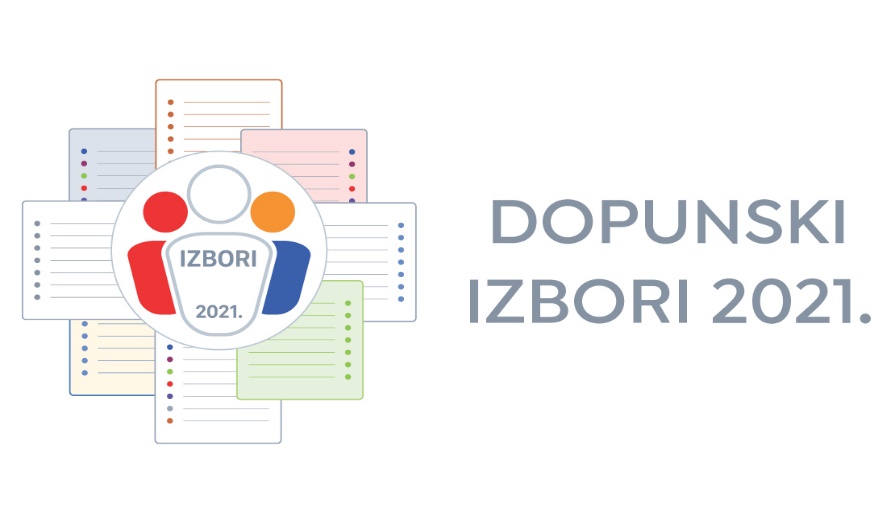 DRŽAVNOM IZBORNOM POVJERENSTVU REPUBLIKE HRVATSKEZAHTJEV ZA IZDAVANJE DOZVOLE ZA PROMATRANJE RADA DRŽAVNOG IZBORNOG POVJERENSTVA REPUBLIKE HRVATSKE NA DOPUNSKIM IZBORIMA 2021.KOJI PODNOSI NOSITELJ KANDIDACIJSKE LISTE GRUPE BIRAČAPREDLAGATELJ-JEDAN OD BIRAČA KOJI JE POTPISAO PRIJEDLOG KANDIDACIJSKE LISTE GRUPE BIRAČA Ime i prezime: ______________________________________________________________________________Telefon:                                                        	      	             E-mail:__________________________________________________________________________Osoba za kontakt: 					E-mail:__________________________________________________________________________ (ime i prezime)                                       (broj telefona)__________________________________                                                     _________________                 Ime i prezime i potpis ovlaštene osobe	Datum staviti znak X u kućicu kako bi se naznačilo tko podnosi zahtjevUZ ZAHTJEV OBAVEZNO DOSTAVITI: Popis promatrača(nositelja kandidacijske liste grupe birača/birača predlagatelja koji je potpisao prijedlog kandidacijske liste grupe birača) Adresa:__________________________________________________________________________________(nositelja kandidacijske liste grupe birača/birača predlagatelja koji je potpisao prijedlog kandidacijske liste grupe birača) Adresa:__________________________________________________________________________________(nositelja kandidacijske liste grupe birača/birača predlagatelja koji je potpisao prijedlog kandidacijske liste grupe birača) Adresa:__________________________________________________________________________________(nositelja kandidacijske liste grupe birača/birača predlagatelja koji je potpisao prijedlog kandidacijske liste grupe birača) Adresa:__________________________________________________________________________________(Ulica i kućni broj)                             (Grad i poštanski broj)